Canadian Independent School District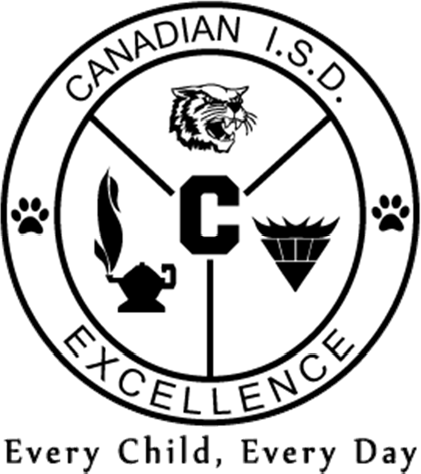 Student Code of Conduct & Technology-Related Documents2019-2020CANADIAN ISD ACKNOWLEDGMENTStudent Code of Conduct Electronic Distribution My child and I have been offered the option to receive a paper copy of or to electronically access at https://www.canadianisd.net/140871_2 the CISD Student Code of conduct and the student handbook for the 2019-20 school year. I accept responsibility for accessing the Student Code of Conduct and the Student Handbook by visiting the web address listed above.  I understand that if I wish to receive a paper copy of the Student Code of Conduct and the Student Handbook, I must request a copy from the school secretary of my student’s campus.  I understand that the Student Code of Conduct contains information that my child and I may need during the school year.  I also understand that all students will be held accountable for their behavior and will be subject to the disciplinary consequences, outlined in the Student Code of Conduct.  If you have any questions regarding this Code of Conduct or Handbook, I will direct those to the campus principal.  We have chosen to: 	Receive a paper copy of the Student Code of Conduct 	Accept responsibility for accessing the Student Code of Conduct on the district’s website. Print name of student: 	 Signature of student:Print name of parent:Signature of parent:Date: 	______	Grade level:   	School:Please sign this page, remove it, and return it to the student’s school. Thank you.Student Code of ConductAccessibilityIf you have difficulty accessing the information in this document because of disability, please contact Dr. Lynn Pulliam, Superintendent, lynn.pulliam@canadianisd.net .PurposeThe Student Code of Conduct (“Code”) is the district’s response to the requirements of Chapter 37 of the Texas Education Code.The Code provides methods and options for managing students in the classroom and on school grounds, disciplining students, and preventing and intervening in student discipline problems.The law requires the district to define misconduct that may—or must—result in a range of specific disciplinary consequences including removal from a regular classroom or campus, out- of-school suspension, placement in a disciplinary alternative education program (DAEP), placement in a juvenile justice alternative education program (JJAEP), or expulsion from school.This Student Code of Conduct has been adopted by the Canadian ISD Board of Trustees and developed with the advice of the district-level committee. This Code provides information to parents and students regarding standards of conduct, consequences of misconduct, and procedures for administering discipline. It remains in effect during summer school and at all school-related events and activities outside the school year until an updated version adopted by the board becomes effective for the next school year.In accordance with state law, the Code shall be posted at each school campus or shall be available for review at the office of the campus principal. Additionally, the Code shall be posted on the district’s website. Parents shall be notified of any conduct violation that may result in a student being suspended, placed in a DAEP or JJAEP, expelled, or taken into custody by a law enforcement officer under Chapter 37 of the Education Code.Because the Student Code of Conduct is adopted by the district’s board of trustees, it has the force of policy; therefore, in case of conflict between the Code and the Student Handbook, the Code shall prevail.Please note: The discipline of students with disabilities who are eligible for services under federal law (Individuals with Disabilities Education Act and Section 504 of the Rehabilitation Act of 1973) is subject to the provisions of those laws.School District Authority and JurisdictionSchool rules and the authority of the district to administer discipline apply whenever the interest of the district is involved, on or off school grounds, in conjunction with or independent of classes and school-sponsored activities.The district has disciplinary authority over a student:During the regular school day and while the student is going to and from school or a school-sponsored or school-related activity on district transportation;During lunch periods in which a student is allowed to leave campus;While the student is in attendance at any school-related activity, regardless of time or location;For any school-related misconduct, regardless of time or location;When retaliation against a school employee, board member, or volunteer occurs or is threatened, regardless of time or location;When a student engages in cyberbullying, as provided by Education Code 37.0832;When criminal mischief is committed on or off school property or at a school-related event;For certain offenses committed within 300 feet of school property as measured from any point on the school’s real property boundary line;For certain offenses committed while on school property or while attending a school- sponsored or school-related activity of another district in Texas;When the student commits a felony, as provided by Education Code 37.006 or 37.0081; andWhen the student is required to register as a sex offender.Threat Assessment and Safe and Supportive School TeamThe campus behavior coordinator or other appropriate administrator will work closely with the campus threat assessment safe and supportive school team to implement the district’s threat assessment policy and procedures, as required by law, and shall take appropriate disciplinary actions in accordance with the Code of Conduct. Searches District officials may conduct searches of students, their belongings, and their vehicles in accordance with      state and federal law and district policy.  Searches of student shall be conducted in a reasonable and            nondiscriminatory manner.  Refer to the district’s policies at FNF(LEGAL) and FNF(LOCAL) for more    information regarding investigations and searches. The district has the right to search a vehicle driven to school by a student and parked on school property whenever there is reasonable suspicion to believe it contains articles or materials prohibited by the district.Desk, lockers, district provided technology, and similar items are the property of the district and are provided for student use as a matter of convenience.  District property is subject to search or inspection at any time without notice.Reporting CrimesThe principal and other school administrators as appropriate shall report crimes as required by law and shall call local law enforcement when an administrator suspects that a crime has been committed on campus.“Parent” DefinedThroughout the Code of Conduct and related discipline policies, the term “parent” includes a parent, legal guardian, or other person having lawful control of the child.Participating in Graduation ActivitiesThe district has the right to limit a student’s participation in graduation activities for violating the district’s Code.Participation might include a speaking role, as established by district policy and procedures.Students eligible to give the opening and closing remarks at graduation shall be notified by the campus principal. Notwithstanding any other eligibility requirements, in order to be considered as an eligible student to give the opening or closing remarks, a student shall not have engaged in any misconduct in violation of the district’s Code resulting in an out-of-school suspension, removal to a DAEP, or expulsion during the semester immediately preceding graduation.The valedictorian and salutatorian may also have speaking roles at graduation. No student shall be eligible to have such a speaking role if he or she engaged in any misconduct in violation of the district’s Code resulting in an out-of-school suspension, removal to a DAEP, or expulsion during the semester immediately preceding graduation.Unauthorized PersonsIn accordance with Education Code 37.105, a school administrator, school resource officer (SRO), or district police officer shall have the authority to refuse entry or eject a person from district property if the person refuses to leave peaceably on request and:The person poses a substantial risk of harm to any person; orThe person behaves in a manner that is inappropriate for a school setting, and the person persists in the behavior after being given a verbal warning that the behavior is inappropriate and may result in refusal of entry or ejection.Appeals regarding refusal of entry or ejection from district property may be filed in accordance with policies FNG(LOCAL) or GF(LOCAL), as appropriate. However, the timelines for the district’s grievance procedures shall be adjusted as necessary to permit the persons to address the board in persons within 90days, unless the complaint is resolved before a board meeting See DAEP—Restrictions During Placement on page 23, for information regarding a student assigned to DAEP at the time of graduationStandards for Student ConductEach student is expected to:Demonstrate courtesy, even when others do not.Behave in a responsible manner, always exercising self-discipline.Attend all classes, regularly and on time.Prepare for each class; take appropriate materials and assignments to class.Meet district and campus standards of grooming and dress.Obey all campus and classroom rules.Respect the rights and privileges of students, teachers, and other district staff and volunteers.Respect the property of others, including district property and facilities.Cooperate with and assist the school staff in maintaining safety, order, and discipline.Adhere to the requirements of the Student Code of Conduct.General Conduct ViolationsThe categories of conduct below are prohibited at school, in vehicles owned or operated by the district, and at all school-related activities, but the list does not include the most severe offenses. In the subsequent sections on Out-of-School Suspension, DAEP Placement, Placement and/or Expulsion for Certain Offenses, and Expulsion, certain offenses that require or permit specific consequences are listed. Any offense, however, may be severe enough to result in Removal from the Regular Educational Setting as detailed in that section.Disregard for AuthorityStudents shall not:Fail to comply with directives given by school personnel (insubordination).Leave school grounds or school-sponsored events without permission.Disobey rules for conduct in district vehicles.Refuse to accept discipline management techniques assigned by a teacher or principal.Mistreatment of OthersStudents shall not:Use profanity or vulgar language or make obscene gestures.Fight or scuffle. (For assault, see DAEP Placement and Expulsion.)Threaten a district student, employee, or volunteer, including off school property, if the conduct causes a substantial disruption to the educational environment.Engage in bullying, cyberbullying, harassment, or making hit lists. (See glossary for all four terms.)Release or threaten to release intimate visual material of a minor or a student who is 18 years of age or older without the student’s consent.Engage in conduct that constitutes sexual or gender-based harassment or sexual abuse, whether by word, gesture, or any other conduct, directed toward another person, including a district student, employee, board member, or volunteer.Engage in conduct that constitutes dating violence. (See glossary.)Engage in inappropriate or indecent exposure of private body parts.Participate in hazing. (See glossary.)Cause an individual to act through the use of or threat of force (coercion).Commit extortion or blackmail (obtaining money or an object of value from an unwilling person).Engage in inappropriate verbal, physical, or sexual conduct directed toward another person, including a district student, employee, or volunteer.Record the voice or image of another without the prior consent of the individual being recorded or in any way that disrupts the educational environment or invades the privacy of others.Property OffensesStudents shall not:Damage or vandalize property owned by others. (For felony criminal mischief, see DAEP Placement or Expulsion.)Deface or damage school property—including textbooks, technology and electronic resources, lockers, furniture, and other equipment—with graffiti or by other means.Steal from students, staff, or the school.Commit or assist in a robbery or theft, even if it does not constitute a felony according to the Texas Penal Code. (For felony robbery, aggravated robbery, and theft, see DAEP Placement and Expulsion.)Possession of Prohibited ItemsStudents shall not possess or use:Fireworks of any kind, smoke or stink bombs, or any other pyrotechnic device;A razor, box cutter, chain, or any other object used in a way that threatens or inflicts bodily injury to another person;A “look-alike” weapon that is intended to be used as a weapon or could reasonably be perceived as a weapon;An air gun or BB gun;Ammunition;A hand instrument designed to cut or stab another by being thrown;Knuckles*A location-restricted knife*A Club*A firearm;A stun gun;A pocketknife or any other small knife (unless it is carried out of sight and not opened or unsheathed at school or at a school-sponsored activity/event);Mace or pepper spray;Pornographic material;Tobacco products; cigarettes; e-cigarettes; and any component, part, or accessory for an e-cigarette device;Matches or a lighter;A laser pointer for other than an approved use; orAny articles not generally considered to be weapons, including school supplies, when the principal or designee determines that a danger exists.*For weapons and firearms, see DAEP Placement and Expulsion. In many circumstances, possession of these items is punishable by mandatory expulsion under federal or state law.Possession of Telecommunications or Other Electronic DevicesStudents shall not:Use a telecommunications device, including a cellular telephone, or other electronic device in violation of district and campus rules. {Refer to campus handbooks}Illegal, Prescription, and Over-the-Counter DrugsStudents shall not:Possess, use, give, or sell alcohol or an illegal drug. (Also see DAEP Placement and Expulsion for mandatory and permissive consequences under state law.)Possess or sell seeds or pieces of marijuana in less than a usable amount. Possess, use, give, or sell paraphernalia related to any prohibited substance. (See glossary for “paraphernalia.”)Possess, use, abuse, or sell look-alike drugs or attempt to pass items off as drugs or contraband.Abuse the student’s own prescription drug, give a prescription drug to another student, or possess or be under the influence of another person’s prescription drug on school property or at a school-related event. (See glossary for “abuse.”)Abuse over-the-counter drugs. (See glossary for “abuse.”) Be under the influence of prescription or over-the-counter drugs that cause impairment of the physical or mental faculties. (See glossary for “under the influence.”)Have or take prescription drugs or over-the-counter drugs at school other than as provided by district policy.Misuse of Technology Resources and the InternetStudents shall not:Violate policies, rules, or agreements signed by the student or the student’s parent regarding the use of technology resources.Attempt to access or circumvent passwords or other security-related information of the district, students, or employees or upload or create computer viruses, including off school property if the conduct causes a substantial disruption to the educational environment.Attempt to alter, destroy, or disable district technology resources including, but not limited to, computers and related equipment, district data, the data of others, or other networks connected to the district’s system, including off school property if the conduct causes a substantial disruption to the educational environment.Use the Internet or other electronic communications to threaten district students, employees, board members, or volunteers, including off school property if the conduct causes a substantial disruption to the educational environment or infringes on the rights of another student at school.Send, post, deliver, or possess electronic messages that are abusive, obscene, sexually oriented, threatening, harassing, damaging to another’s reputation, or illegal, including cyberbullying and “sexting,” either on or off school property, if the conduct causes a substantial disruption to the educational environment or infringes on the rights of another student at school.Use the Internet or other electronic communication to engage in or encourage illegal behavior or threaten school safety, including off school property if the conduct causes a substantial disruption to the educational environment or infringes on the rights of another student at school.Safety TransgressionsStudents shall not:Possess published or electronic material that is designed to promote or encourage illegal behavior or that could threaten school safety.Engage in verbal (oral or written) exchanges that threaten the safety of another student, a school employee, or school property.Make false accusations or perpetrate hoaxes regarding school safety.Engage in any conduct that school officials might reasonably believe will substantially disrupt the school program or incite violence.Throw objects that can cause bodily injury or property damage.Discharge a fire extinguisher without valid cause.Miscellaneous OffensesStudents shall not:Violate dress and grooming standards as communicated in the Student Handbook.Cheat or copy the work of another.Gamble.Falsify records, passes, or other school-related documents.Engage in actions or demonstrations that substantially disrupt or materially interfere with school activities.Repeatedly violate other communicated campus or classroom standards of conduct.The district may impose campus or classroom rules in addition to those found in the Code. These rules may be posted in classrooms or given to the student and may or may not constitute violations of the Code.Discipline Management TechniquesDiscipline shall be designed to improve conduct and to encourage students to adhere to their responsibilities as members of the school community. Disciplinary action shall draw on the professional judgment of teachers and administrators and on a range of discipline management techniques, including restorative practices. Discipline shall be based on the seriousness of the offense, the student’s age and grade level, the frequency of misbehavior, the student’s attitude, the effect of the misconduct on the school environment, and statutory requirements.Students with DisabilitiesThe discipline of students with disabilities is subject to applicable state and federal law in addition to the Student Code of Conduct. To the extent any conflict exists, the district shall comply with federal law. For more information regarding discipline of students with disabilities, see policy FOF(LEGAL).In accordance with the Education Code, a student who receives special education services may not be disciplined for conduct meeting the definition of bullying, cyberbullying, harassment, or making hit lists (see glossary) until an ARD committee meeting has been held to review the conduct.In deciding whether to order suspension, DAEP placement, or expulsion, regardless of whether the action is mandatory or discretionary, the district shall take into consideration a disability that substantially impairs the student’s capacity to appreciate the wrongfulness of the student’s conduct.TechniquesThe following discipline management techniques may be used alone, in combination, or as part of progressive interventions for behavior prohibited by the Student Code of Conduct or by campus or classroom rules:Verbal correction, oral or written.Cooling-off time or a brief “time-out.” period, in accordance with law.Seating changes within the classroom or vehicles owned or operated by the district.Temporary confiscation of items that disrupt the educational process.Rewards or demerits.Behavioral contracts.Counseling by teachers, school counselors, or administrative personnel.Parent-teacher conferences.Grade reductions for cheating, plagiarism, and as otherwise permitted by policy [See EIA(LOCAL)].Behavior coaching.Anger management classes.Mediation (victim-offender).Classroom circles.Family group conferencing.Detention, including outside regular school hours.Sending the student to the office or other assigned area, or to in-school suspension.Assignment of school duties, such as cleaning or picking up litter.Withdrawal of privileges, such as participation in extracurricular activities, eligibility for seeking and holding honorary offices, or membership in school-sponsored clubs and organizations.Penalties identified in individual student organizations’ extracurricular standards of behavior.Restriction or revocation of district transportation privileges.School-assessed and school-administered probation.Corporal punishment, unless the student’s parent or guardian has provided a signed statement prohibiting its use.Out-of-school suspension, as specified in the Out-of-School Suspension section of this Code.Placement in a DAEP, as specified in the DAEP section of this Code.Placement and/or expulsion in an alternative educational setting, as specified in the Placement and/or Expulsion for Certain Offenses section of this Code.Expulsion, as specified in the Expulsion section of this Code.Referral to an outside agency or legal authority for criminal prosecution in addition to disciplinary measures imposed by the district.Other strategies and consequences as determined by school officials.Prohibited Aversive TechniquesAversive Techniques are prohibited for use with students and are defined as techniques or interventions intended to reduce the reoccurrence of a behavior by intentionally inflicting significant physical or emotional discomfort or pain. Aversive techniques include:Using Techniques designed or likely to cause physical pain, other than corporal punishment as permitted by district policy. [See policy FO(LOCAL.)Using Techniques designed or likely to cause physical pain by electric shock or any procedure involving pressure points or joint locksDirected release of noxious, toxic, or unpleasant spray, mist, or substance near a student’s face Denying adequate sleep, air, food, water, shelter, bedding, physical comfort, supervision, or access to a restroom facilityRidiculing or demeaning a student in a manner that adversely affects or endangers the learning or mental health of the student or constitutes verbal abuse Employing a device, material, or object that immobilized all four of a student’s extremities including prone or supine floor restraints.Impairing the student’s breathing, including applying pressure to the student’s torso or neck or placing something in, on, or over the students mouth or nose or covering the student’s face.Restricting the student circulation.Securing the student to a stationary object while the student is standing or sitting. Inhibiting, reducing, or hindering the student’s ability to communicate.Using chemical restraints Using time-out in a manner that prevents the student from being able to be involved and progress appropriately in the required curriculum or any applicable individualized education program (IEP) goals, including isolating the student by the use of physical barriers   Depriving the student of one or more of the student’s senses, unless the technique does not cause the student discomfort or complies with the student’s IEP or Behavior intervention plan (BIP)NotificationThe appropriate administrator shall promptly notify a student’s parent by phone or in person of any violation that may result in in-school or out-of-school suspension, placement in a DAEP, placement in a JJAEP, or expulsion. The appropriate administrator shall also notify a student’s parent if the student is taken into custody by a law enforcement officer under the disciplinary provisions of the Education Code. A good faith effort shall be made on the day the action was taken to provide to the student for delivery to the student’s parent written notification of the disciplinary action. If the parent has not been reached by telephone or in person by 5:00 p.m. of the first business day after the day the disciplinary action was taken, the appropriate administrator shall send written notification by U.S. Mail. If the appropriate administrator is not able to provide notice to the parent, the principal or designee shall provide the notice.Before the principal or appropriate administrator assigns a student under age 18 to detention outside regular school hours, notice shall be given to the student’s parent to inform him or her of the reason for the detention and permit arrangements for necessary transportation.AppealsQuestions from parents regarding disciplinary measures should be addressed to the teacher or campus administration, as appropriate. Appeals or complaints regarding the use of specific discipline management techniques should be addressed in accordance with policy FNG(LOCAL). A copy of the policy may be obtained from the principal’s office, or the centraladministration office or through Policy On Line at the following address: http://pol.tasb.org/Home/Index/622 .Consequences shall not be deferred pending the outcome of a grievance.Removal from the School BusA bus driver may refer a student to the principal to maintain effective discipline on the bus. The principal must employ additional discipline management techniques, as appropriate, which can include restricting or revoking a student’s bus riding privileges.Since the district’s primary responsibility in transporting students in district vehicles is to do so as safely as possible, the operator of the vehicle must focus on driving and not have his or her attention distracted by student misbehavior. Therefore, when appropriate disciplinary management techniques fail to improve student behavior or when specific misconduct warrants immediate removal, the principal may restrict or revoke a student’s transportation privileges, in accordance with law.Removal from the Regular Educational SettingIn addition to other discipline management techniques, misconduct may result in removal from the regular educational setting in the form of a routine referral or a formal removal.Routine ReferralA routine referral occurs when a teacher sends a student to the office as a discipline management technique. The administrator shall employ alternative discipline management techniques, including progressive interventions. A teacher or administrator may remove a student from class for a behavior that violates this Code to maintain effective discipline in the classroom.Formal RemovalA teacher may also initiate a formal removal from class if:The student’s behavior has been documented by the teacher as repeatedly interfering with the teacher’s ability to teach his or her class or with the student’s classmates’ ability to learn; orThe behavior is so unruly, disruptive, or abusive that the teacher cannot teach, and the students in the classroom cannot learn.Within three school days of the formal removal, the appropriate administrator shall schedule a conference with the student’s parent; the student; the teacher, who removed the student from class; and any other appropriate administrator.At the conference, the appropriate administrator shall inform the student of the alleged misconduct and the proposed consequences. The student shall have an opportunity to respond to the allegations.When a student is removed from the regular classroom by a teacher and a conference is pending, the administrator may place the student in:Another appropriate classroom.In-school suspension.Out-of-school suspension.DAEP.A teacher or administrator must remove a student from class if the student engages in behavior that under the Education Code requires or permits the student to be placed in a DAEP or expelled. When removing for those reasons, the procedures in the subsequent sections on DAEP or expulsion shall be followed.Returning a Student to the ClassroomWhen a student has been formally removed from class by a teacher for conduct against the teacher containing the elements of assault, aggravated assault, sexual assault, aggravated sexual assault, murder, capital murder, or criminal attempt to commit murder or capital murder, the student may not be returned to the teacher’s class without the teacher’s consent.When a student has been formally removed by a teacher for any other conduct, the student may be returned to the teacher’s class without the teacher’s consent if the placement review committee determines that the teacher’s class is the best or only alternative available.Out-of-School SuspensionMisconductStudents may be suspended for any behavior listed in the Code as a general conduct violation, DAEP offense, or expellable offense.The district shall not use out-of-school suspension for students in grade 2 or below unless the conduct meets the requirements established in law.A student below grade 3 or a student who is homeless shall not be placed in out-of-school suspension unless, while on school property or while attending a school-sponsored or school-related activity on or off school property, the student engages in:Conduct that contains the elements of a weapons offense, as provided in Penal Code Section 46.02 or 46.05;Conduct that contains the elements of assault, sexual assault, aggravated assault, or aggravated sexual assault, as provided by the Penal Code; orSelling, giving, or delivering to another person or possessing, using, or being under the influence of any amount of marijuana, an alcoholic beverage, or a controlled substance or dangerous drug as defined by federal or state law.The district shall use a positive behavior program as a disciplinary alternative for students below grade 3 who commit general conduct violations instead of suspension or placement in a DAEP. The program shall meet the requirements of law.ProcessState law allows a student to be suspended for no more than three school days per behavior violation, with no limit on the number of times a student may be suspended in a semester or school year.Before being suspended a student shall have an informal conference with the appropriate administrator, who shall advise the student of the alleged misconduct. The student shall have the opportunity to respond to the allegation before the administrator makes a decision.The campus administrator shall determine the number of days of a student’s suspension not to exceed three school days.In deciding whether to order out-of-school suspension, the administrator shall take into consideration:Self-defense (see glossary),Intent or lack of intent at the time the student engaged in the conduct,The student’s disciplinary history, orA disability that substantially impairs the student’s capacity to appreciate the wrongfulness of the student’s conduct.A student’s status in the conservatorship of the Department of Family and Protective Services (foster care), orA student’s status as homeless The appropriate administrator shall determine any restrictions on participation in school- sponsored or school-related extra-curricular and co-curricular activities.Coursework During SuspensionThe district shall ensure a student receives access to coursework for foundation curriculum courses while the student is placed in in-school or out-of-school suspension, including at least one method of receiving this course work that doesn’t require the use of internet.  A student removed from the regular classroom to in-school suspension or another setting, other than DAEP, will have an opportunity to complete before the beginning of the next school year each course the student was enrolled in at the time of removal from the regular classroom. The district may provide the opportunity by any method available, including a correspondence course, another distance learning option, or summer school. The district will not charge the student for any method of completion provided by the district. Disciplinary Alternative Education Program (DAEP) PlacementThe DAEP shall be provided in a setting other than the student’s regular classroom. An elementary school student may not be placed in a DAEP with a student who is not an elementary school student.For purposes of DAEP, elementary classification shall be kindergarten–grade 5 and secondary classification shall be grades 6–12.Summer programs provided by the district shall serve students assigned to a DAEP in conjunction with other students.A student who is expelled for an offense that otherwise would have resulted in a DAEP placement does not have to be placed in a DAEP in addition to the expulsion.In deciding whether to place a student in a DAEP, regardless of whether the action is mandatory or discretionary, the appropriate administrator shall take into consideration:Self-defense (see glossary),Intent or lack of intent at the time the student engaged in the conduct,The student’s disciplinary history, orA disability that substantially impairs the student’s capacity to appreciate the wrongfulness of the student’s conduct.A student’s status in the conservatorship of the Department of Family and Protective Services (foster care), orA student’s status is homeless.Discretionary Placement: Misconduct That May Result in DAEP PlacementA student may be placed in a DAEP for behaviors prohibited in the General Conduct Violations section of this Code.Misconduct Identified in State LawIn accordance with state law, a student may be placed in a DAEP for any one of the following offenses:Engaging in bullying that encourages a student to commit or attempt to commit suicide.Inciting violence against a student through group bullying.Releasing or threatening to release intimate visual material of a minor or a student who is 18 years of age or older without the student’s consent.Involvement in a public-school fraternity, sorority, or secret society, including participating as a member or pledge, or soliciting another person to become a pledge or member of a public school fraternity, sorority, secret society, or gang. (See glossary.)Involvement in criminal street gang activity. (See glossary.)Any criminal mischief, including a felony.Assault (no bodily injury) with threat of imminent bodily injury.Assault by offensive or provocative physical contact.In accordance with state law, a student may be placed in a DAEP if the superintendent or the superintendent’s designee has reasonable belief (see glossary) that the student has engaged in conduct punishable as a felony, other than aggravated robbery or those listed as offenses in Title 5 (see glossary) of the Texas Penal Code, that occurs off school property and not at a school-sponsored or school-related event, if the student’s presence in the regular classroom threatens the safety of other students or teachers or will be detrimental to the educational process.The appropriate administrator may, but is not required to, place a student in a DAEP for off- campus conduct for which DAEP placement is required by state law if the administrator does not have knowledge of the conduct before the first anniversary of the date the conduct occurred.Mandatory Placement: Misconduct That Requires DAEP PlacementA student must be placed in a DAEP if the student:Engages in conduct relating to a false alarm or report (including a bomb threat) or a terroristic threat involving a public school. (See glossary.)Commits the following offenses on school property or within 300 feet of school property as measured from any point on the school’s real property boundary line, or while attending a school-sponsored or school-related activity on or off school property:Engages in conduct punishable as a felony.Commits an assault (see glossary) under Texas Penal Code 22.01(a)(1).Sells, gives, or delivers to another person, or possesses, uses, or is under the influence of marijuana, a controlled substance, or a dangerous drug in an amount not constituting a felony offense. A student with a valid prescription for low-THC cannabis as authorized by Chapter 487 of the Health and Safety Code does not violate this provision. (School-related felony drug offenses are addressed in the Expulsion section.) (See glossary for “under the influence.”)Sells, gives, or delivers to another person an alcoholic beverage; commits a serious act or offense while under the influence of alcohol; or possesses, uses, or is under the influence of alcohol, if the conduct is not punishable as a felony offense. (School-related felony alcohol offenses are addressed in the Expulsion section.)Behaves in a manner that contains the elements of an offense relating to abusable volatile chemicals.Behaves in a manner that contains the elements of the offense of public lewdness or indecent exposure.Engages in conduct that contains the elements of an offense of harassment against an employee under Penal Code 42.07(a)(1), (2), (3), or (7).Engages in expellable conduct and is between six and nine years of age.Commits a federal firearms violation and is younger than six years of age.Engages in conduct that contains the elements of the offense of retaliation against any school employee or volunteer on or off school property. (Committing retaliation in combination with another expellable offense is addressed in the Expulsion section of this Code.)Engages in conduct punishable as aggravated robbery or a felony listed under Title 5 (see glossary) of the Texas Penal Code when the conduct occurs off school property and not at a school-sponsored or school-related event and:The student receives deferred prosecution (see glossary),A court or jury finds that the student has engaged in delinquent conduct (see glossary), orThe superintendent or designee has a reasonable belief (see glossary) that the student engaged in the conduct.Sexual Assault and Campus AssignmentsIf a student has been convicted of continuous sexual abuse of a young child or children or convicted of or placed on deferred adjudication for sexual assault or aggravated sexual assault against another student on the same campus, and if the victim’s parent or another person with the authority to act on behalf of the victim requests that the board transfer the offending student to another campus, the offending student shall be transferred to another campus in the district. If there is no other campus in the district serving the grade level of the offending student, the offending student shall be transferred to a DAEP.ProcessRemovals to a DAEP shall be made by the appropriate administrator.ConferenceWhen a student is removed from class for a DAEP offense, the appropriate administrator shall schedule a conference within three school days with the student’s parent, the student, and the teacher, in the case of a teacher removal.At the conference, the appropriate administrator shall inform the student, orally or in writing, of the reasons for the removal and shall give the student an explanation of the basis for the removal and an opportunity to respond to the reasons for the removal.Following valid attempts to require attendance, the district may hold the conference and make a placement decision regardless of whether the student or the student’s parents attend the conference.Consideration of Mitigating FactorsIn deciding whether to place a student in a DAEP, regardless of whether the action is mandatory or discretionary, the appropriate administrator shall take into consideration:Self-defense (see glossary),Intent or lack of intent at the time the student engaged in the conduct,The student’s disciplinary history, orA disability that substantially impairs the student’s capacity to appreciate the wrongfulness of the student’s conduct, orA student’s status in the conservatorship of the Department of Family and Protective Services (foster care), orA student’s status as homeless.Placement OrderAfter the conference, if the student is placed in the DAEP, the appropriate administrator shall write a placement order. A copy of the DAEP placement order shall be sent to the student and the student’s parent.Not later than the second business day after the conference, the board’s designee shall deliver to the juvenile court a copy of the placement order and all information required by Section 52.04 of the Family Code.If the student is placed in the DAEP and the length of placement is inconsistent with the guidelines included in this Code, the placement order shall give notice of the inconsistency.Coursework NoticeThe parent or guardian of a student placed in DAEP shall be given written notice of the student’s opportunity to complete a foundation curriculum course in which the student was enrolled at the time of removal and which is required for graduation, at no cost to the student. The notice shall include information regarding all methods available for completing the coursework.Length of PlacementThe campus administrator shall determine duration of a student’s placement in a DAEP.The duration of a student’s placement shall be determined on a case-by-case based on the seriousness of the offense, the student’s age and grade level, the frequency of misconduct, the student’s attitude, and statutory requirements.The maximum period of DAEP placement shall be one calendar year, except as provided below.Unless otherwise specified in the placement order, days absent from a DAEP shall not count toward fulfilling the total number of days required in a student’s DAEP placement order.The district shall administer the required pre- and post-assessments for students assigned to DAEP for a period of 90 days or longer in accordance with established district administrative procedures for administering other diagnostic or benchmark assessments.Exceeds One YearPlacement in a DAEP may exceed one year when a review by the district determines that the student is a threat to the safety of other students or to district employees.The statutory limitations on the length of a DAEP placement do not apply to a placement resulting from the board’s decision to place a student who engaged in the sexual assault of another student so that the students are not assigned to the same campus.Exceeds School YearStudents who commit offenses requiring placement in a DAEP at the end of one school year may be required to continue that placement at the start of the next school year to complete the assigned term of placement.For placement in a DAEP to extend beyond the end of the school year, the appropriate administrator or the board’s designee must determine that:The student’s presence in the regular classroom or campus presents a danger of physical harm to the student or others, orThe student has engaged in serious or persistent misbehavior (see glossary) that violates the district’s Code.Exceeds 60 DaysFor placement in a DAEP to extend beyond 60 days or the end of the next grading period, whichever is sooner, a student’s parent shall be given notice and the opportunity to participate in a proceeding before the board or the board’s designee.AppealsQuestions from parents regarding disciplinary measures should be addressed to the campus administration.Student or parent appeals regarding a student’s placement in a DAEP should be addressed in accordance with policy FNG(LOCAL). A copy of this policy may be obtained from the principal’s office, the central administration office, or through Policy On Line at the following address: http://pol.tasb.org/Home/Index/622 .Appeals shall begin at two with the Superintendent.Disciplinary consequences shall not be deferred pending the outcome of an appeal. The decision to place a student in a DAEP cannot be appealed beyond the board.Restrictions During PlacementState law prohibits a student placed in a DAEP for reasons specified in state law from attending or participating in school-sponsored or school-related extracurricular activities.A student placed in a DAEP shall not be provided transportation unless he or she is a student with a disability who is entitled to transportation in accordance with the student’s IEP or 504 plan.For seniors who are eligible to graduate and are assigned to a DAEP at the time of graduation, the last day of placement in the program shall be the last instructional day, and the student shall be allowed to participate in the graduation ceremony and related graduation activities unless otherwise specified in the DAEP placement order.Placement ReviewA student placed in a DAEP shall be provided a review of his or her status, including academic status by administrator, or the board’s designee at intervals not to exceed 120 days. In the case of a high school student, the student’s progress toward graduation and the student’s graduation plan shall also be reviewed. At the review, the student or the student’s parent shall be given the opportunity to present arguments for the student’s return to the regular classroom or campus. The student may not be returned to the classroom of a teacher who removed the student without that teacher’s consent.Additional MisconductIf during the term of placement in a DAEP the student engages in additional misconduct for which placement in a DAEP or expulsion is required or permitted, additional proceedings may be conducted, and the administrator may enter an additional disciplinary order as a result of those proceedings.Notice of Criminal ProceedingsWhen a student is placed in a DAEP for certain offenses, the office of the prosecuting attorney shall notify the district if:Prosecution of a student’s case was refused for lack of prosecutorial merit or insufficient evidence and no formal proceedings, deferred adjudication (see glossary), or deferred prosecution will be initiated; orThe court or jury found a student not guilty, or made a finding that the student did not engage in delinquent conduct or conduct indicating a need for supervision, and the case was dismissed with prejudice.If a student was placed in a DAEP for such conduct, on receiving the notice from the prosecutor, the superintendent or designee shall review the student’s placement and schedule a review with the student’s parent not later than the third day after the superintendent or designee receives notice from the prosecutor. The student may not be returned to the regular classroom pending the review.After reviewing the notice and receiving information from the student’s parent, the superintendent or designee may continue the student’s placement if there is reason to believe that the presence of the student in the regular classroom threatens the safety of other students or teachers.The student or the student’s parent may appeal the superintendent’s decision to the board. The student may not be returned to the regular classroom pending the appeal. In the case of an appeal, the board shall, at the next scheduled meeting, review the notice from the prosecutor and receive information from the student, the student’s parent, and the superintendent or designee, and confirm or reverse the decision of the superintendent or designee. The board shall make a record of the proceedings.If the board confirms the decision of the superintendent or designee, the student and the student’s parent may appeal to the Commissioner of Education. The student may not be returned to the regular classroom pending the appeal.Withdrawal During ProcessWhen a student violates the district’s Code in a way that requires or permits the student to be placed in a DAEP and the student withdraws from the district before a placement order is completed, the appropriate administrator may complete the proceedings and issue a placement order. If the student then re-enrolls in the district during the same or a subsequent school year, the district may enforce the order at that time, less any period of the placement that has been served by the student during enrollment in another district. If the appropriate administrator or the board fails to issue a placement order after the student withdraws, the next district in which the student enrolls may complete the proceedings and issue a placement order.Newly Enrolled StudentsThe district shall continue the DAEP placement of a student who enrolls in the district and was assigned to a DAEP in an open-enrollment charter school or another district.A newly enrolled student with a DAEP placement from a district in another state shall be placed as any other newly enrolled student if the behavior committed is a reason for DAEP placement in the receiving district.If the student was placed in a DAEP by a school district in another state for a period that exceeds one year, this district, by state law, shall reduce the period of the placement so that the total placement does not exceed one year. After a review, however, the placement may be extended beyond a year if the district determines that the student is a threat to the safety of other students or employees or the extended placement is in the best interest of the student.Emergency Placement ProcedureWhen an emergency placement is necessary because the student’s behavior is so unruly, disruptive, or abusive that it seriously interferes with classroom or school operations, the student shall be given oral notice of the reason for the action. Not later than the tenth day after the date of the placement, the student shall be given the appropriate conference required for assignment to a DAEP.Transition ServicesIn accordance with law and district procedures, campus staff shall provide transition services to a student returning to the regular classroom from an alternative education program, including a DAEP. See policy FOCA(LEGAL) for more information.Placement and/or Expulsion for Certain OffensesThis section includes two categories of offenses for which the Education Code provides unique procedures and specific consequences.Registered Sex OffendersUpon receiving notification in accordance with state law that a student is currently required to register as a sex offender, the administration must remove the student from the regular classroom and determine appropriate placement unless the court orders JJAEP placement.If the student is under any form of court supervision, including probation, community supervision, or parole, the placement shall be in either DAEP or JJAEP for at least one semester.If the student is not under any form of court supervision, the placement may be in DAEP or JJAEP for one semester or the placement may be in a regular classroom. The placement may not be in the regular classroom if the board or its designee determines that the student’s presence:Threatens the safety of other students or teachers,Will be detrimental to the educational process, orIs not in the best interests of the district’s students.Review CommitteeAt the end of the first semester of a student’s placement in an alternative educational setting and before the beginning of each school year for which the student remains in an alternative placement, the district shall convene a committee, in accordance with state law, to review the student’s placement. The committee shall recommend whether the student should return to the regular classroom or remain in the placement. Absent a special finding, the board or its designee must follow the committee’s recommendation.The placement review of a student with a disability who receives special education services must be made by the ARD committee.Newly Enrolled StudentIf a student enrolls in the district during a mandatory placement as a registered sex offender, the district may count any time already spent by the student in a placement or may require an additional semester in an alternative placement without conducting a review of the placement.AppealA student or the student’s parent may appeal the placement by requesting a conference between the board or its designee, the student, and the student’s parent. The conference is limited to the factual question of whether the student is required to register as a sex offender. Any decision of the board or its designee under this section is final and may not be appealed.Certain FeloniesRegardless of whether placement or expulsion is required or permitted by one of the reasons in the DAEP Placement or Expulsion sections, in accordance with Education Code 37.0081, a student may be expelled and placed in either DAEP or JJAEP if the board or the appropriateadministrator makes certain findings and the following circumstances exist in relation to aggravated robbery or a felony offense under Title 5 (see glossary) of the Texas Penal Code. The student must:Have received deferred prosecution for conduct defined as aggravated robbery or a Title 5 felony offense;Have been found by a court or jury to have engaged in delinquent conduct for conduct defined as aggravated robbery or a Title 5 felony offense;Have been charged with engaging in conduct defined as aggravated robbery or a Title 5 felony offense;Have been referred to a juvenile court for allegedly engaging in delinquent conduct for conduct defined as aggravated robbery or a Title 5 felony offense; orHave received probation or deferred adjudication or have been arrested for, charged with, or convicted of aggravated robbery or a Title 5 felony offense.The district may expel the student and order placement under these circumstances regardless of:The date on which the student’s conduct occurred,The location at which the conduct occurred,Whether the conduct occurred while the student was enrolled in the district, orWhether the student has successfully completed any court disposition requirements imposed in connection with the conduct.Hearing and Required FindingsThe student must first have a hearing before the board or its designee, who must determine that in addition to the circumstances above that allow for the expulsion, the student’s presence in the regular classroom:Threatens the safety of other students or teachers,Will be detrimental to the educational process, orIs not in the best interest of the district’s students.Any decision of the board or the board’s designee under this section is final and may not be appealed.Length of PlacementThe student is subject to the placement until:The student graduates from high school,The charges are dismissed or reduced to a misdemeanor offense, orThe student completes the term of the placement or is assigned to another program.Placement reviewA student placed in a DAEP or JJAEP under these circumstances is entitled to a review of his or her status, including academic status, by the campus administrator or board’s designee at intervals not to exceed 120 days. In the case of a high school student, the student’s progress toward graduation and the student’s graduation plan shall also be reviewed.  At the review, the student or the student’s parents shall have the opportunity to present arguments for the students return to the regular classroom.Newly Enrolled StudentsA student who enrolls in the district before completing a placement under this section from another school district must complete the term of the placementExpulsionIn deciding whether to order expulsion, regardless of whether the action is mandatory or discretionary, the appropriate administrator shall take into consideration:Self-defense (see glossary),Intent or lack of intent at the time the student engaged in the conduct,The student’s disciplinary history, A disability that substantially impairs the student’s capacity to appreciate the wrongfulness of the student’s conduct.A student’s status in the conservatorship of the Department of Family and Protective Services (foster care), or A student’s status as homeless. Discretionary Expulsion: Misconduct That May Result in ExpulsionSome of the following types of misconduct may result in mandatory placement in a DAEP, whether or not a student is expelled. (See DAEP Placement)Any LocationA student may be expelled for:Engaging in bullying that encourages a student to commit or attempt to commit suicide.Inciting violence against a student through group bullying.Releasing or threatening to release intimate visual material of a minor or a student who is 18 years of age or older without the student’s consent.Conduct that contains the elements of assault under Penal Code 22.01(a)(1) in retaliation against a school employee or volunteer.Criminal mischief, if punishable as a felony.Engaging in conduct that contains the elements of one of the following offenses against another student:Aggravated assault.Sexual assault.Aggravated sexual assault.Murder.Capital murder.Criminal attempt to commit murder or capital murder.Aggravated robbery.Breach of computer security. (See glossary)Engaging in conduct relating to a false alarm or report (including a bomb threat) or a terroristic threat involving a public school.At School, Within 300 Feet, or at a School EventA student may be expelled for committing any of the following offenses on or within 300 feet of school property, as measured from any point on the school’s real property boundary line, or while attending a school-sponsored or school-related activity on or off school property:Selling, giving, or delivering to another person, or possessing, using, or being under the influence of marijuana, a controlled substance, or a dangerous drug, if the conduct is not punishable as a felony. A student with a valid prescription for low-THC cannabis asauthorized by Chapter 487 of the Health and Safety Code does not violate this provision. (See glossary for “under the influence.”)Selling, giving, or delivering to another person, or possessing, using, or being under the influence of alcohol; or committing a serious act or offense while under the influence of alcohol, if the conduct is not punishable as a felony.Engaging in conduct that contains the elements of an offense relating to abusable volatile chemicals.Engaging in conduct that contains the elements of assault under Section 22.01(a)(1) against an employee or a volunteer.Engaging in deadly conduct. (See glossary.)Within 300 Feet of SchoolA student may be expelled for engaging in the following conduct while within 300 feet of school property, as measured from any point on the school’s real property boundary line:Aggravated assault, sexual assault, or aggravated sexual assault.Arson. (See glossary.)Murder, capital murder, or criminal attempt to commit murder or capital murder.Indecency with a child, aggravated kidnapping, manslaughter, criminally negligent homicide, or aggravated robbery.Continuous sexual abuse of a young child or children.Felony drug- or alcohol-related offense.Unlawfully carrying on or about the student’s person a handgun, or a location-restricted knife, as these terms are defined by state law. (See glossary.)Possessing, manufacturing, transporting, repairing, or selling a prohibited weapon, as defined by state law. (See glossary.)Possession of a firearm, as defined by federal law. (See glossary.)Property of Another DistrictA student may be expelled for committing any offense that is a state-mandated expellable offense if the offense is committed on the property of another district in Texas or while the student is attending a school-sponsored or school-related activity of a school in another district in Texas.While in DAEPA student may be expelled for engaging in documented serious misbehavior that violates the district’s Code, despite documented behavioral interventions while placed in a DAEP. For purposes of discretionary expulsion from a DAEP, serious misbehavior means:Deliberate violent behavior that poses a direct threat to the health or safety of others;Extortion, meaning the gaining of money or other property by force or threat;Conduct that constitutes coercion, as defined by Section 1.07, Penal Code; orConduct that constitutes the offense of:Public lewdness under Penal Code 21.07, Penal Code;Indecent exposure under Penal Code 21.08, Penal Code;Criminal mischief under Penal Code 28.03, Penal Code;Personal hazing under Penal Code 37.152; orHarassment under Penal Code 42.07(a)(1), Penal Code, of a student or district employee.Mandatory Expulsion: Misconduct That Requires ExpulsionA student must be expelled under federal or state law for any of the following offenses that occur on school property or while attending a school-sponsored or school-related activity on or off school property:Under Federal LawBringing to school or possessing at school, including any setting that is under the district’s control or supervision for the purpose of a school activity, a firearm, as defined by federal law. (See glossary.)Note: Mandatory expulsion under the federal Gun Free Schools Act does not apply to a firearm that is lawfully stored inside a locked vehicle, or to firearms used in activities approved and authorized by the district when the district has adopted appropriate safeguards to ensure student safety.Under the Penal CodeUnlawfully carrying on or about the student’s person the following, in the manner prohibited by Penal Code 46.02:A handgun, defined by state law as any firearm designed, made, or adapted to be used with one hand. (See glossary.) Note: A student may not be expelled solely on the basis of the student’s use, exhibition, or possession of a firearm that occurs at an approved target range facility that is not located on a school campus, while participating in or preparing for a school-sponsored, shooting sports competition or a shooting sports educational activity that is sponsored or supported by the Parks and Wildlife Department, or a shooting sports sanctioning organization working with the department. [See policy FNCG(LEGAL).]A location-restricted knife, as defined by state law. (See glossary.)Possessing, manufacturing, transporting, repairing, or selling a prohibited weapon, as defined in state law. (See glossary.)Behaving in a manner that contains elements of the following offenses under the Texas Penal Code:Aggravated assault, sexual assault, or aggravated sexual assault.Arson. (See glossary.)Murder, capital murder, or criminal attempt to commit murder or capital murder.Indecency with a child.Aggravated kidnapping.Aggravated robbery.Manslaughter.Criminally negligent homicide.Continuous sexual abuse of a young child or children.Behavior punishable as a felony that involves selling, giving, or delivering to another person, or possessing, using, or being under the influence of marijuana, a controlled substance, a dangerous drug, or alcohol; or committing a serious act or offense while under the influence of alcohol.Engaging in retaliation against a school employee or volunteer combined with one of the above-listed mandatory expulsion offenses.Under Age TenWhen a student under the age of ten engages in behavior that is expellable behavior, the student shall not be expelled, but shall be placed in a DAEP. A student under age six shall not be placed in a DAEP unless the student commits a federal firearm offense.ProcessIf a student is believed to have committed an expellable offense, the other appropriate administrator shall schedule a hearing within a reasonable time. The student’s parent shall be invited in writing to attend the hearing.Until a hearing can be held, the administrator may place the student in:Another appropriate classroom.In-school suspension.Out-of-school suspension.DAEP.HearingA student facing expulsion shall be given a hearing with appropriate due process. The student is entitled to:Representation by the student’s parent or another adult who can provide guidance to the student and who is not an employee of the district,An opportunity to testify and to present evidence and witnesses in the student’s defense, andAn opportunity to question the witnesses called by the district at the hearing.After providing notice to the student and parent of the hearing, the district may hold the hearing regardless of whether the student or the student’s parent attends.The board of trustees delegates to the superintendent authority to conduct hearings and expel students.Board Review of ExpulsionAfter the due process hearing, the expelled student may request that the board review the expulsion decisions. The student or parent must submit a written request to the superintendent within seven days after receipt of the written decision. The superintendent must provide the student or parent written notice of the date, time, and place of the meeting at which the board will review the decision.The board shall review the record of the expulsion hearing in a closed meeting unless the parent requests in writing that the matter be held in an open meeting. The board may also hear a statement from the student or parent and from the board’s designee.The board shall hear statements made by the parties at the review and shall base its decision on evidence reflected in the record and any statements made by the parties at the review. The board shall make and communicate its decision orally at the conclusion of the presentation.Consequences shall not be deferred pending the outcome of the hearing.Expulsion OrderBefore ordering the expulsion, the board or appropriate administrator shall take into consideration:Self-defense (see glossary),Intent or lack of intent at the time the student engaged in the conduct,The student’s disciplinary history,A disability that substantially impairs the student’s capacity to appreciate the wrongfulness of the student’s conduct,A student’s status in the conservatorship of the Department of Family and Protective services (foster care), or A student’s status as homeless.If the student is expelled, the board or its designee shall deliver to the student and the student’s parent a copy of the order expelling the student.Not later than the second business day after the hearing, the superintendent shall deliver to the juvenile court a copy of the expulsion order and the information required by Section 52.04 of the Family Code.If the length of the expulsion is inconsistent with the guidelines included in the Student Code of Conduct, the expulsion order shall give notice of the inconsistency.Length of ExpulsionThe length of an expulsion shall be based on the seriousness of the offense, the student’s age and grade level, the frequency of misbehavior, the student’s attitude, and statutory requirements.The duration of a student’s expulsion shall be determined on a case-by-case basis. The maximum period of expulsion is one calendar year, except as provided below.An expulsion may not exceed one year unless, after review, the district determines that:The student is a threat to the safety of other students or to district employees, orExtended expulsion is in the best interest of the student.State and federal law require a student to be expelled from the regular classroom for a period of at least one calendar year for bringing a firearm, as defined by federal law, to school. However, the superintendent may modify the length of the expulsion on a case-by-case basis.Students who commit offenses that require expulsion at the end of one school year may be expelled into the next school year to complete the term of expulsion.Withdrawal During ProcessWhen a student has violated the district’s Code in a way that requires or permits expulsion from the district and the student withdraws from the district before the expulsion hearing takes place, the district may conduct the hearing after sending written notice to the parent and student.If the student then re-enrolls in the district during the same or subsequent school year, the district may enforce the expulsion order at that time, less any expulsion period that has been served by the student during enrollment in another district.If the administrator or the board fails to issue an expulsion order after the student withdraws, the next district in which the student enrolls may complete the proceedings.Additional MisconductIf during the expulsion, the student engages in additional conduct for which placement in a DAEP or expulsion is required or permitted, additional proceedings may be conducted, and the administrator or the board may issue an additional disciplinary order as a result of those proceedings.Restrictions During ExpulsionExpelled students are prohibited from being on school grounds or attending school-sponsored or school-related activities during the period of expulsion.No district academic credit shall be earned for work missed during the period of expulsion unless the student is enrolled in a JJAEP or another district-approved program.Newly Enrolled StudentsThe district shall decide on a case-by-case basis the placement of a student who is subject to an expulsion order from another district or an open-enrollment charter school upon enrollment in the district.If a student expelled in another state enrolls in the district, the district may continue the expulsion under the terms of the expulsion order, may place the student in a DAEP for the period specified in the order, or may allow the student to attend regular classes if:The out-of-state district provides the district with a copy of the expulsion order, andThe offense resulting in the expulsion is also an expellable offense in the district in which the student is enrolling.If a student is expelled by a district in another state for a period that exceeds one year and the district continues the expulsion or places the student in a DAEP, the district shall reduce the period of the expulsion or DAEP placement so that the entire period does not exceed one year, unless after a review it is determined that:The student is a threat to the safety of other students or district employees, orExtended placement is in the best interest of the student.Emergency Expulsion ProceduresWhen an emergency expulsion is necessary to protect persons or property from imminent harm, the student shall be given verbal notice of the reason for the action. Within ten days after the dateof the emergency expulsion, the student shall be given appropriate due process required for a student facing expulsion.DAEP Placement of Expelled StudentsThe district may provide educational services to any expelled student in a DAEP; however, educational services in the DAEP must be provided if the student is less than ten years of age.DAEP Placement of Expelled StudentsIn accordance with law and district procedures, campus staff shall provide transition services for a student returning to the regular classroom from placement in an alternative education program, including DAEP or JJAEP. See Policies FOCA(LEGAL), and FODA(LEGAL) for more information.GlossaryAbuse is improper or excessive use.Aggravated robbery is defined in part by Texas Penal Code 29.03(a) as when a person commits robbery and:Causes serious bodily injury to another;Uses or exhibits a deadly weapon; orCauses bodily injury to another person or threatens or places another person in fear of imminent bodily injury or death, if the other person is:65 years of age or older, orA disabled person.Armor-piercing ammunition is defined by Texas Penal Code 46.01 as handgun ammunition used in pistols and revolvers and designed primarily for the purpose of penetrating metal or body armor.Arson is defined in part by Texas Penal Code 28.02 as:A crime that involves starting a fire or causing an explosion with intent to destroy or damage:Any vegetation, fence, or structure on open-space land; orAny building, habitation, or vehicle:Knowing that it is within the limits of an incorporated city or town,Knowing that it is insured against damage or destruction,Knowing that it is subject to a mortgage or other security interest,Knowing that it is located on property belonging to another,Knowing that it has located within it property belonging to another, orWhen the person starting the fire is reckless about whether the burning or explosion will endanger the life of some individual or the safety of the property of another.A crime that involves recklessly starting a fire or causing an explosion while manufacturing or attempting to manufacture a controlled substance and the fire or explosion damages any building, habitation, or vehicle; orA crime that involves intentionally starting a fire or causing an explosion and in so doing:Recklessly damages or destroys a building belonging to another, orRecklessly causes another person to suffer bodily injury or death.Assault is defined in part by Texas Penal Code §22.01(a)(1) as intentionally, knowingly, or recklessly causing bodily injury to another; §22.01(a)(2) as intentionally or knowingly threatening another with imminent bodily injury; and §22.01(a)(3) as intentionally or knowingly causing physical contact with another that can reasonably be regarded as offensive or provocative.Breach of Computer Security includes knowingly accessing a computer, computer network, or computer system without the effective consent of the owner as defined in Texas Penal Code 33.02, if the conduct involves accessing a computer, computer network, or computer system owned by or operated on behalf of a school district; and the student knowingly alters, damages,or deletes school district property or information; or commits a breach of any other computer, computer network, or computer system.Bullying is defined in Section 37.0832 of the Education Code as a single significant act or a pattern of acts by one or more students directed at another student that exploits an imbalance of power and involves engaging in written or verbal expression, expression through electronic means, or physical conduct that:Has the effect or will have the effect of physically harming a student, damaging a student’s property, or placing a student in reasonable fear of harm to the student’s person or of damage to the student’s property;Is sufficiently severe, persistent, or pervasive enough that the action or threat creates an intimidating, threatening, or abusive educational environment for a student;Materially and substantially disrupts the educational process or the orderly operation of a classroom or school; orInfringes on the rights of the victim at school.Bullying includes cyberbullying. (See below) This state law on bullying prevention applies to:Bullying that occurs on or is delivered to school property or to the site of a school- sponsored or school-related activity on or off school property;Bullying that occurs on a publicly or privately owned school bus or vehicle being used for transportation of students to or from school or a school-sponsored or school-related activity; andCyberbullying that occurs off school property or outside of a school-sponsored or school- related activity if the cyberbullying interferes with a student’s educational opportunities or substantially disrupts the orderly operation of a classroom, school, or school-sponsored or school-related activity.Chemical dispensing device is defined by Texas Penal Code 46.01 as a device designed, made, or adapted for the purpose of dispensing a substance capable of causing an adverse psychological or physiological effect on a human being. A small chemical dispenser sold commercially for personal protection is not in this category.Club is defined by Texas Penal Code 46.01 as an instrument specially designed, made, or adapted for the purpose of inflicting serious bodily injury or death. A blackjack, nightstick, mace, and tomahawk are in the same category.Controlled Substance means a substance, including a drug, and adulterant, and a dilutant listed in Schedules I through V or Penalty Group 1, 1A, 2, 2A, 3, or 4 of the Texas Controlled Substances Act. The term includes the aggregate weight of any mixture, solution, or other substance containing a controlled substance. The term does not include hemp, as defined by Agriculture Code 121.001, or the tetrahydrocannabinols (THC) in hemp.Criminal street gang is three or more persons having a common identifying sign or symbol or an identifiable leadership who continuously or regularly associate in the commission of criminal activities.Cyberbullying is defined by Section 37.0832 of the Education Code as bullying that is done through the use of any electronic communication device, including through the use of a cellular or other type of telephone, a computer, a camera, electronic mail, instant messaging, text messaging, a social media application, an Internet website, or any other Internet-based communication tool.Dangerous drug is defined by Health and Safety Code 483.001 as a device or a drug that is unsafe for self-medication and that is not included in Schedules I through V or Penalty Groups 1 through 4 of the Texas Controlled Substances Act.  The term includes a device or drug that federal law prohibits dispensing without prescription or restricts to use by or on the order of an licensed veterinarian.Dating violence occurs when a person in a current or past dating relationship uses physical, sexual, verbal, or emotional abuse to harm, threaten, intimidate, or control another person in the relationship. Dating violence also occurs when a person commits these acts against a person in a marriage or dating relationship with the individual who is or was once in a marriage or datingrelationship with the person committing the offense, as defined by Section 71.0021 of the Family Code.Deadly conduct occurs when a person recklessly engages in conduct that places another in imminent danger of serious bodily injury, such as knowingly discharging a firearm in the direction of an individual, habitation, building, or vehicle.Deferred adjudication is an alternative to seeking a conviction in court that may be offered to a juvenile for delinquent conduct or conduct indicating a need for supervision.Deferred prosecution may be offered to a juvenile as an alternative to seeking a conviction in court for delinquent conduct or conduct indicating a need for supervision.Delinquent conduct is conduct that violates either state or federal law and is punishable by imprisonment or confinement in jail. It includes conduct that violates certain juvenile court orders, including probation orders, but does not include violations of traffic laws.Discretionary means that something is left to or regulated by a local decision maker.E-cigarette means an electronic cigarette or any other device that simulates smoking by using a mechanical heating element, battery, or electronic circuit to deliver nicotine or other substances to the individual inhaling from the device. The term includes any device that is manufactured, distributed, or sold as an e-cigarette, e-cigar, or e-pipe or under another product name or description and a component, part, or accessory for the device, regardless of whether the component, part, or accessory is sold separately from the device.Explosive weapon is defined by Texas Penal Code 46.01 as any explosive or incendiary bomb, grenade, rocket, or mine and its delivery mechanism that is designed, made, or adapted for the purpose of inflicting serious bodily injury, death, or substantial property damage, or for the principal purpose of causing such a loud report as to cause undue public alarm or terror.False alarm or report under Penal Code 42.06 occurs when a person knowingly initiates, communicates, or circulates a report of a present, past, or future bombing, fire, offense, or other emergency that he or she knows is false or baseless and that would ordinarily:Cause action by an official or volunteer agency organized to deal with emergencies;Place a person in fear of imminent serious bodily injury; orPrevent or interrupt the occupation of a building, room, or place of assembly.Firearm is defined by federal law (18 U.S.C. § 921(a)) as:Any weapon (including a starter gun) that will, is designed to, or may readily be converted to expel a projectile by the action of an explosive;The frame or receiver of any such weapon;Any firearm muffler or firearm weapon; orAny destructive device, such as any explosive, incendiary or poison gas bomb, or grenade.Such term does not include an antique firearm.Firearm silencer is defined by Texas Penal Code 46.01 as any device designed, made, or adapted to muffle the report of a firearm.Graffiti includes markings with paint, an indelible pen or marker, or an etching or engraving device on tangible property without the effective consent of the owner. The markings may include inscriptions, slogans, drawings, or paintings.Handgun is defined by Texas Penal Code 46.01 as any firearm that is designed, made, or adapted to be fired with one hand.Harassment includes:Conduct that meets the definition established in district policies DIA(LOCAL) and FFH(LOCAL); orConduct that threatens to cause harm or bodily injury to another person, including a district student, employee, board member, or volunteer; is sexually intimidating; causes physical damage to the property of another student; subjects another student to physical confinement or restraint; or maliciously and substantially harms another student’s physical or emotional health or safety, as defined in Section 37.001(b)(2) of the Education Code, orConduct that is punishable as a crime under Penal Code 42.07, including the following types of conduct if carried out with the intent to harass, annoy, alarm, abuse, torment, or embarrass another:Initiating communication and, in the course of the communication, making a comment, request, suggestions, or proposal that is obscene, as defined by law;Threatening, in a manner reasonably likely to alarm the person receiving the threat, to inflict bodily injury on the person or to commit a felony against the person, a member of the person’s family or household, or the person’s property;Conveying, in a manner reasonably likely to alarm the person receiving the report, a false report which is known by the conveyor or be false, that another person has suffered death or serious bodily injury; and Sending repeated electronic communications in a manner reasonably likely to harass, annoy, alarm, abuse, torment, embarrass, or offended another. Hazing is defined by Section 37.151 of the Education Code as an intentional, knowing, or reckless act, on or off campus, by one person alone or acting with others, directed against a student for the purpose of pledging, initiation into, affiliation with, holding office in, or maintaining membership in a student organization, if the act meets the elements in Education Code 37.151, including Any type of physical brutality;An activity that subjects the students to an unreasonable risk of har or that adversely affects the student’s mental or physical health, such as sleep deprivation, exposure to the elements, confinement to small spaces, calisthenics, or consumption of food, liquids, drugs or other substances An activity that induces, causes or requires the student to perform a duty or task that violates the Penal Code; and Coercing a student to consume a drug or alcoholic beverage in the amount that would lead to a reasonable person to believe the student was intoxicated Hit list is defined in Section 37.001(b)(3) of the Education Code as a list of people targeted to be harmed, using a firearm, a knife, or any other object to be used with intent to cause bodily harm.Improvised explosive device is defined by Texas Penal Code 46.01 as a completed and operational bomb designed to cause serious bodily injury, death, or substantial property damage that is fabricated in an improvised manner using nonmilitary components.Indecent exposure is defined by Texas Penal Code 21.08 as an offense that occurs when a person exposes his or her anus or any part of his or her genitals with intent to arouse or gratify the sexual desire of any person, and is reckless about whether another is present who will be offended or alarmed by the act.Intimate visual material is defined by Texas Civil Practices and Remedies Code 98B.001 and Texas Penal Code 21.16 as visual material that depicts a person with the person’s intimate parts exposed or engaged in sexual conduct. “Visual material” means any film, photograph, video tape, negative, or slide of any photographic reproduction or any other physical medium that allows an image to be displayed on a computer or other video screen and any image transmitted to a computer or other video screen.Location-restricted knife is defined by Texas Penal Code 46.01 as a knife with a blade over five and one-half inches.Knuckles as defined by Texas Penal Code 46.01 are any instrument consisting of finger rings or guards made of a hard substance and designed or adapted for inflicting serious bodily injury or death by striking a person with a fist enclosed in the knuckles.Look-alike weapon means an item that resembles a weapon but is not intended to be used to cause serious bodily injury.Machine gun as defined by Texas Penal Code 46.01 is any firearm that is capable of shooting more than two shots automatically, without manual reloading, by a single function of the trigger.Mandatory means that something is obligatory or required because of an authority.Paraphernalia are devices that can be used for inhaling, ingesting, injecting, or otherwise introducing a controlled substance into a human body.Possession means to have an item on one’s person or in one’s personal property, including, but not limited to, clothing, purse, or backpack; a private vehicle used for transportation to or from school or school-related activities, including, but not limited, to an automobile, truck, motorcycle, or bicycle; telecommunications or electronic devices; or any school property used by the student, including, but not limited to, a locker or desk.Prohibited weapon under Texas Penal Code 46.05(a) means:The following items unless registered with the U.S. Bureau of Alcohol, Tobacco, Firearms, and Explosives or otherwise not subject to that registration requirement or unless the item is classified as a curio or relic by the U.S. Department of Justice:An explosive weapon;A machine gun;A short-barrel firearm;Armor-piercing ammunition;A chemical dispensing device;A zip gun;A tire deflation device;An improvised explosive device; orA firearm silencer, unless classified as a curio or relic by the U.S. Department of Justice or the actor otherwise possesses, manufactures, transports, repairs, or sells the firearm silencer in compliance with federal law.Public Lewdness is defined by Texas Penal Code 21.07 as an offense that occurs when a person knowingly engages in an act of sexual intercourse, deviate sexual intercourse, or sexual contact in a public place or, if not in a public place, is reckless about whether another is present who will be offended or alarmed by the act.Public school fraternity, sorority, secret society, or gang means an organization composed wholly or in part of students that seeks to perpetuate itself by taking additional members from the students enrolled in school based on a decision of its membership rather than on the free choice of a qualified student. Educational organizations listed in Section 37.121(d) of the Education Code are excepted from this definition.Reasonable belief is that which an ordinary person of average intelligence and sound mind would believe. Chapter 37 requires certain disciplinary decisions when the superintendent or designee has a reasonable belief that a student engaged in conduct punishable as a felony offense. In forming such a reasonable belief, the superintendent or designee may use all available information including the notice of a student’s arrest under Article 15.27 of the Code of Criminal Procedure Self-defense is the use of force against another to the degree a person reasonably believes the force is immediately necessary to protect himself or herself.Serious misbehavior means:Deliberate violent behavior that poses a direct threat to the health or safety of others;Extortion, meaning the gaining of money or other property by force or threat;Conduct that constitutes coercion, as defined by Section 1.07, Texas Penal Code; orConduct that constitutes the offense of:Public lewdness under Penal Code 21.07, Texas Penal Code;Indecent exposure under Penal Code 21.08; Texas Penal Code;Criminal mischief under Penal Code 28.03, Texas Penal Code;Personal hazing under Penal Code37.152, Education Code; orHarassment under Penal Code 42.07(a)(1), Texas Penal Code, of a student or district employee.Serious or persistent misbehavior includes, but is not limited to:Behavior that is grounds for permissible expulsion or mandatory DAEP placement.Behavior identified by the district as grounds for discretionary DAEP placement.Actions or demonstrations that substantially disrupt or materially interfere with school activities.Refusal to attempt or complete school work as assigned.Insubordination.Profanity, vulgar language, or obscene gestures.Leaving school grounds without permission.Falsification of records, passes, or other school-related documents.Refusal to accept discipline assigned by the teacher or principal.Short-barrel firearm is defined by Texas Penal Code 46.01 as a rifle with a barrel length of less than 16 inches or a shotgun with a barrel length of less than 18 inches, or any weapon made from a rifle or shotgun that, as altered, has an overall length of less than 26 inches.Terroristic threat is defined by Texas Penal Code 22.07 as a threat of violence to any person or property with intent to:Cause a reaction of any type by an official or volunteer agency organized to deal with emergencies;Place any person in fear of imminent serious bodily injury;Prevent or interrupt the occupation or use of a building; room, place of assembly, or place to which the public has access; place of employment or occupation; aircraft, automobile, or other form of conveyance; or other public place;Cause impairment or interruption of public communications; public transportation; public water, gas, or power supply; or other public service;Place the public or a substantial group of the public in fear of serious bodily injury; orInfluence the conduct or activities of a branch or agency of the federal government, the state, or a political subdivision of the state (including the district).Tire deflation device is defined in part by Penal Code 46.01 as a device, including a caltrop or spike strip, that, when driven over, impedes or stops the movement of a wheeled vehicle by puncturing one or more of the vehicle’s tires.Title 5 felonies are those crimes listed in Title 5 of the Penal Code that typically involve injury to a person and may include:Murder, manslaughter, or homicide under Sections 19.02, – .05,;Kidnapping under Section 20.03,;Trafficking of persons under Section 20A.02, Texas Penal Code;Smuggling or continuous smuggling of persons under Sections 20.05 – .06,;Assault under Section 22.01,;Aggravated assault under Section 22.02;Sexual assault under Section 22.011;Aggravated sexual assault under Section 22.021;Unlawful restraint under Section 20.02;Continuous sexual abuse of a young child or children under Section 21.02;Bestiality under Section 21.09;Improper relationship between educator and student under Section 21.12;Voyeurism under Section 21.17;Indecency with a child under Section 21.11;Invasive visual recording under Section 21.15;Disclosure or promotion of intimate visual material under Section 21.16;Sexual coercion under Section 21.18;Injury to a child, an elderly person, or a disabled person of any age under Section 22.04;Abandoning or endangering a child under Section 22.041;Deadly conduct under Section 22.05;Terroristic threat under Section 22.07;Aiding a person to commit suicide under Section 22.08; andTampering with a consumer product under Section 22.09. [See FOC(EXHIBIT).]Under the influence means lacking the normal use of mental or physical faculties. Impairment of a person’s physical or mental faculties may be evidenced by a pattern of abnormal or erratic behavior, the presence of physical symptoms of drug or alcohol use, or by admission. A student “under the influence” need not be legally intoxicated to trigger disciplinary action.Use means voluntarily introducing into one’s body, by any means, a prohibited substance.Zip gun is defined by Texas Penal Code 46.01 as a device or combination of devices, not originally a firearm, but adapted to expel a projectile through a smooth-bore or rifled-bore barrel by using the energy generated by an explosion or burning substance.Indexadmission, review, and dismissal (ARD) committee, 11, 27appeals processboard review of expulsion, 34 DAEP appeals, 23, 25discipline management techniques, 13 sex offender registry, 27attendance, 4 board of trustees, 1 campus rules, 4, 10cell phones. See electronic devices. cheating. See prohibited behavior. classroom rules, 4, 10computers, 8abusive behavior, 9 breach of security, 8 cyberbullying, 8hacking/cracking, 8illegal activity, 9online impersonation, 9threatening behavior, 8vandalism, 8See also technology resources. confiscation of student propertyconfiscation of property. See discipline management techniques.consideration of mitigating factors, 21 corporal punishment. See disciplinemanagement techniques. counseling, 12courtesy, 4 crimesaggravated robbery, 6, 19, 20, 28, 30 breach of computer security, 30 breach of security, 8criminal mischief, 2, 6, 19, 30 criminal proceedings and placement inDAEP, 25felonies, 2, 6, 19–20, 25, 28, 30, 33reporting, 3Title 5 offenses, 19, 20, 28, 43 expulsion and placement, 28 hearing and required findings, 28length of placement, 29 newly enrolled students, 29delinquent conduct, 20, 25, 28, 39demonstrations, 9detention. See discipline management techniques.disciplinary alternative education program (DAEP), 18, 27appeals. See appeals process. coursework notice, 22discretionary placement, 19 elementary school students, 18 emergency placement, 21, 26extracurricular activities, 23, 24grade classification, 18graduation, 24length of placement, 22 mandatory placement, 19300 foot rule, 19–20notice of criminal proceedings, 25 placement review, 24pre- and post-assessments, 22 process, 21restrictions during placement, 23 summer programs, 18transportation, 24 under age six, 20 under age ten, 20discipline management techniques, 11 alternative educational setting, 12 appeals. See appeals process. behavioral contracts, 12bus privileges, 12, 14 confiscation of property, 11 corporal punishment, 12counseling, 12criminal prosecution, 13DAEP. See disciplinary alternative education program (DAEP).demerits, 11detention, 12expulsion. See expulsion. extracurricular organizations, 12grade reductions, 12in-school suspension, 12loss of privileges, 12 notification, 13out-of-school suspension, 12probation, 12referral. See routine referral. refusal to accept, 5rewards, 11school duties, 12students with disabilities, 11 time-out, 11dress code, 4, 9drugs, 7marijuana, 7over-the-counter, 8paraphernalia, 8prescription, 8under the influence, 8 electronic cigarettedefinition, 40See also prohibited items: e-cigarettes.electronic devices, 7expulsion, 30300 foot rule, 31additional misconduct, 36 and DAEP placement, 37 discretioary, 30emergency, 34, 37for serious misbehavior committed while in DAEP, 32length, 35mandatory, 32newly enrolled students, 36–37 process, 34restrictions, 36 under age six, 33 under age ten, 33withdrawal during process, 36 falsification of records, 9, 43firearms exception, 33formal removal from class, 15returning student to the classroom, 16 fraternity, 19, 42gangs, 19, 39, 42gender-based harassment, 5,See also prohibited behavior.graduation participation, 3participation, 24Gun Free Schools Act, 32 illegal knife, 31, 33inspections, 3 jurisdiction of the district300 foot rule, 2juvenile justice alternative education program (JJAEP), 27, 28, 36laser pointers, 7lunch period, 2parent, 3parent-teacher conferences, 12placement review committee, 16, 27 plagiarism. See prohibited behavior:cheating. postingof the Student Code of Conduct, 1 preparation for class, 4progressive interventions, 11prohibited behavior, 10300 foot rule, 19–20, 31 aggravated sexual assault, 21 alcohol, 20, 31assault, 5, 16, 20, 25, 30, 31, 43at another district, 32 blackmail, 6bullying, 5cheating, 9coercion, 6cyberbullying, 8dating violence, 6deadly conduct, 31disclosure or promotion of intimate visual material, 44drugs, 20, 31false accusations, 9false alarm, 19, 30fighting, 5fire extinguishers discharged without cause, 9forgery. See falsification of records. gambling, 9gender-based harassment, 5graffiti, 6harassment, 5hazing, 6hit lists, 5hoaxes, 9inappropriate conduct, 6inciting violence, 9indecent exposure, 6, 20insubordination, 5invasive visual recording, 43 leaving school grounds, 5misuse of technology resources, 8 on school buses, 5online impersonation, 9profanity, 5recording without consent, 6 repeated offenses, 9robbery, 6sexting, 8sexual abuse, 5sexual assault, 21, 22sexual harassment, 5smuggling or continuous smuggling of persons, 43stealing, 6terroristic threat, 19, 30, 44theft, 6threats, 5, 9throwing objects, 9 trafficking of persons, 43 under the influence, 31 vandalism, 6volatile chemicals, 20, 31voyeurism, 43 prohibited itemsair guns, 7alcohol, 33ammunition, 7clubs, 31, 33drugs, 33e-cigarettes, 7, 40firearms, 20, 32fireworks, 6handgun, 33knives, 31, 33lighters, 7mace, 7matches, 7other dangerous items, 6, 7, 31other weapons, 33pepper spray, 7pornography, 7stun guns, 7tobacco, 7property, 4protests. See demonstrations. removal from the regular educationalsetting, 15respect, 4restorative discipline practices, 11 retaliation, 2, 20, 30, 33routine referral, 15safety, 4, 9 searchesdesks, 2lockers, 2vehicles, 2secret society, 19, 42self-defense, 17, 18, 21, 30self-discipline, 4serious misbehavior, 32sex offender, 2, 27, 28appeal of placement as a registered sex offender, 27newly enrolled student, 27 sexual abuse, 5See also prohibited behavior. sexual assaultcampus assignments, 21See also prohibited behavior. sexual harassment, 5See also prohibited behavior. smart phones. See electronic devices. sorority, 19, 42special education, 11standards for student conduct, 4 student handbookconflict with Student Code of Conduct, 1 students with disabilities, 1, 27discipline management techniques, 11 transportation while in DAEP, 24suspensionin-school. See discipline management techniques.out-of-school, 12, 17 technology resourcesdistrict policy, 8See also computers.telecommunications devices. See electronic devices.time-out. See discipline management techniques.Title 5 offenses. See crimes. transferscampus assignments, 21transportation, 2discipline management techniques, 12 rules for conduct, 5while in DAEP, 24Canadian Independent School DistrictAcceptable Use PolicyTERMS AND CONDITIONS FOR THE USE OF THE ELECTRONIC NETWORKWith the advent of telecommunications, Canadian Independent School District has an exciting opportunity to enhance and promote educational excellence. With this opportunity comes the responsibility for acceptable and appropriate use of the computers, electronic network, and the Internet.PARENTAL/STUDENT AGREEMENTPlease read the following terms and conditions carefully. When you and your parent or guardian signs this document, you are stating you will adhere to the principles and procedures detailed within the document.Computers, networking, and Internet access are currently available to CISD students and staff. CISD is very pleased to provide these opportunities and believe they offer vast, diverse, unique resources to our school. Online resources will allow classroom projects such as collaboration with other schools, pen pal discussions, scientific data collection, and international cultural exchanges. New retrieval services, encyclopedias, scientific data collection, and educational databases will be available to students and staff. The District’s goal in providing these services is to promote educational excellence by facilitating resource sharing, innovation, and communications within this community, the nation and worldwide.PRIVILEGESUse of the District’s network is not a right, but a privilege, and inappropriate use will result in cancellation of that privilege.COPYRIGHT LAWSCopyright laws and network licensing agreements govern the use of computer software. Care must be taken to avoid copyright violations and disruptions of the network related to incompatible or corrupted software. All federal copyright laws apply to materials from online resources, audio and video CDs, DVDs and VHS Tapes. The use of copyrighted photos or logos is prohibited.ACCEPTABLE USEUsers shall not copy, change or transfer any software or documentation provided by CISD, teachers, or another student without permission from the appropriate administrator.Users shall not place any disk, CD or other memory device into a computer or network that has not been authorized by a teacher, administrator, or technologist. A teacher may authorize students to use CD’s, DVD’s or Flash Drives to save coursework or projects.Users shall not deliberately use the computer to annoy or harass others with language, images, or threats.Users shall not deliberately access, create or transmit any obscene or objectionable information, language, or images.Users will have network files with limited capacity for storing instructional materials.VANDALISMAny malicious attempt to harm or destroy District equipment or materials, data of another user, the Internet, or other networks is prohibited. Vandalism and abuse will result in the cancellation of user privileges, repayment for expenses incurred due to damage to district owned properties, and the appropriate disciplinary action as determined by the school administrator.Users shall not erase, rename, or make unusable anyone else's computer files, programs, or disks.Users shall not write, produce, generate, copy, propagate, or attempt to introduce any computer code designed to self-replicate, damage, or otherwise hinder the performance of any computer's memory, file system, or software.Users shall not intentionally damage the system, damage information belonging to others, misuse system resources, or allow others to misuse system resources.Users shall not tamper with computers, networks, printers, or other associated equipment except as directed by the teacher or technologist.Users shall not disassemble or remove any parts of a computer or computer related system, without prior authorization from the district Technology Office.MOBILE DEVICES (Laptops, Handheld, MP3 Players, etc.)The demand for mobility in the advanced technologies has become increasingly more important in the delivery of instruction. The students and staff have access to wireless laptops and handheld devices, such as PDA’s and graphic calculators.Users are responsible for any mobile devices checkout in their names.Users are responsible for the repair costs or replacement of any damaged or lost mobile device.Users may not download or beam any software product, game or student data to another device without prior appropriate authorization.Personally owned laptops and handheld devices will be allowed to access the district’s wireless LAN through a “guest” login to the wireless system. These devices will not have access rights to CISD network servers, folders or district owned printers.Students shall not possess a paging device, while on school property. A paging device is a telecommunications device that emits an audible signal, vibrates, displays a message or otherwise summons or delivers a communication to the possessor. (The principal may approve exceptions in unusual circumstances, for example, if the student is in attendance in the capacity of an active member of a volunteer fire fighting organization or a volunteer emergency medical organization.)INSTRUCTIONAL USE OF PERSONAL TELECOMMMUNICATIONS AND OTHER ELECTRONIC DEVICESIn some cases, students may find it beneficial or might be encouraged to use personal telecommunications or personal electronic devices for instructional purposes while on campus. Students must obtain prior approval for using personal telecommunications or other personal electronic devices for instructional use.Students must have a signed acceptable user agreement on file with CISD before using these devices on campus. When students are not using the devices for approved instructional purposes, all devices must be turned off during the instructional day. Violations of the user agreement may result in withdrawal of privileges and other disciplinary action.PUBLICATIONSElectronic publications such as newsletters, brochures, webpages and others have become common place in the educational environment.Users are subject to all copyright laws.Photo releases are required when using pictures that are not the original work of the publisher (student or staff), not in the public domain or part of a licensed software package purchased by the district.To publish an individual’s picture a consent form is required.Publishing a picture or name of a minor child, under the age of 18, requires a written consent form signed by the custodial parent or legal guardian.SECURITYSecurity is a high priority due to the number of users. Any violation of security will result in cancellation of user privileges. Identified security problems should breported to a teacher or system administrator immediately and not shared with others.Users shall not attempt to log-on as another user.Users shall not let other persons use their name, log-on, password, or files for any reason (except for authorized staff members).Users shall not use or try to discover another user's password.Users shall not gain unauthorized access to teacher resources or entities.Canadian Independent School District 	Internet Safety Policy	The Internet is increasingly being used as an avenue for the delivery of instruction. Canadian ISD adopts, enforces and regularly reviews the district’s Internet Safety Policy which complies with state and federal Internet safety regulations including but not limited to the Child Internet Protection Act (“CIPA”), the Neighborhood Children’s Internet Protection Act (“NCIPA”) and the Protecting Children in the 21st Century Act. Online activities will be monitored by Canadian Independent School District.INTERNET WARNINGWith access to computers and people all over the world comes the availability of material that may not be considered of educational value. CISD has a filtering system in place to block inappropriate or questionable sites. However, on a global electronic network, it is impossible to guarantee control over all materials. Parents and guardians must be aware that these technological tools are not completely fail- safe and while at school, direct supervision by school personnel of each student using a computer is desired, but not always possible. The District firmly believes the valuable information and interaction available on networks far outweigh the disadvantages of the possibility users may locate inaccurate or objectionable material not consistent with the educational goals of the Canadian Independent School District.EDUCATIONAll Canadian ISD students will receive instruction in Internet Safety, which includes appropriate online behavior, “interacting with other individuals on social networking websites and in chat rooms, and cyber bullying awareness and response.”STUDENT PRIVACYThe district will not permit unauthorized disclosure, use and dissemination of personal identification information regarding minors or school personnel. This includes the name and picture of individuals. Users should be aware that this applies to websites, email group lists and publications.WEB 2.0 TOOLSWeb 2.0 tools are web-based applications that include collaboration tools (ex. blogs, wikis, email), information sharing Internet based sites (ex. Digital Drop Box, Edmodo), creative centers and applications (ex. Wordle, Museum Box, Kerpoof).These tools allow the student to not only retrieve information but also create, collaborate with other students, and share what they have produced. In recent  years cloud computing and Web 2.0 tools have begun to replace traditional educational software. Many students work within online classrooms where they often use Web 2.0 tools.	These educational website sometimes require the creation of user accounts.According to federal law, under The Children’s Online Privacy Protection Act (COPPA) a student under the age of 13 must have parental consent before using a Web 2.0 tool, therefore it is necessary for any CISD student under the age of 13 to have signed parental consent on file at the school before using a Web 2.0 tool.Canadian ISD makes every effort to supervise students using Web 2.0 tools as well as protect and respect the privacy of our young people.Users may not participate in the use of chat rooms or other forms of direct electronic communications (e.g., Instant Message services, MSN messenger) except when supervised by school personnel for an approved specific educational objective.Only teacher controlled and filtered blogs and podcasts will be available for student use and participation.FILTERIn accordance with the Children’s Internet Protection Act the District will monitor and filter all Internet access by using an appropriate filtering and blocking technology:All district computers, with access to the Internet, will be filtered.All users will be restricted from access to inappropriate materials. The district’s filter system supports blocking or filtering access to visual depictions if they are deemed: (1) obscene, (2) pornographic, or (3) harmful to minors.The district cannot disable the filters when minors are using the Internet even with parental or teacher permission and supervision.The district network will filter all social networking sites. Examples of these include but are not limited to MySpace, Facebook, dating sites or any other similar sites.MONITORED USEUse of telecommunications must be in support of education and research consistent with the educational goals, objectives and policies of the Canadian Independent School District.  All users should keep in mind that when they use the Internet, they are entering a global community and any action taken by them will reflect upon CISD.Users shall not use CISD computers or networks for personal gain. Student users may not use district owned hardware and network for purchasing over the Internet.Users shall not use a computer or district internet access for unlawful purposes.Users shall not use the Internet or district owned network to participate in unlawful activities including acts which foster unauthorized access, including so-called “hacking.”Users will abide by all federal copyright laws applying to materials located or transferred on the Internet.Users may be asked to print out the history of sites that have been accessed during any specific Internet session to verify the educational relevance of the sites.Users shall not download Internet games on district owned computers, including laptops, or into network folders, except when approved for a specific educational objective.The district has the right to delete any information saved to district network folders. Inappropriate files will result in the denial of network privileges. The district will assume files found in a user’s network folder have been placed in the folder by the user whose name appears on the folder. All files in student folders will be deleted at the end of each year.ELECTRONIC MAILElectronic mail (e-mail) is not guaranteed to be private. People who operate the system do have access to mail. Messages relating to or in support of illegal activities may be reported to the authorities.The district will provide email services for all staff members and those students who require email for educational purposes. The filter will block all unapproved email services.Student email accounts will be filtered for inappropriate content, language and materials deemed harmful to minors or unlawful.All email services, except those specifically approved by the district will be blocked. (e.g. Hotmail, Yahoo)Users shall not transmit emails or attachments of an inappropriate or threatening nature, including inappropriate language, obscenities or pornography.Users should be aware that sending photographs through the Internet to multiple recipients on a group list constitutes publishing those pictures and will require authorization.NETIQUETTE ON THE INTERNETAll users of the Canadian ISD computers and networks are expected to abide by the generally accepted rules of network etiquette (netiquette). These rules of behavior include (but are not limited to) the following:Messages should be positive in nature. Do not become abusive in your messages to others.Use appropriate language. Do not swear, use vulgarities or any other inappropriate information.Do not reveal your personal address or phone numbers or that of other students or colleagues.Include your name, position, affiliation, and Internet address on e-mail messages.WORLD WIDE WEB PUBLISHINGAn integral part of the educational experiences gained from use of the electronic network is the creation of a site to which information can be published for access by the worldwide Internet community.Pictures will not be posted on web sites that allow the person to be identified individually by name, unless written authorization is provided to the district. Consent forms must be on file before pictures are posted.Student’s work will be published only under the direction of the supervising teacher.DISTANCE LEARNINGCISD is proud to offer students the opportunity to experience live video conferencing with other schools and agencies.Video Conferencing is two-way interactive television.Both visual and auditory images of our students will be broadcast in distance learning projects.During a video conference participant images are transmitted over the Internet via a closed circuit. Parental permission is required for students to attend a video conference.CONSEQUENCES OF VIOLATIONAll of the policies and procedures for acceptable use of computers and networks are intended to make the computers and networks more reliable for users and are intended to minimize the burden of administering the networks, so more time can be spent enhancing services.Use of the computer to access telecommunication resources is a privilege and not a right. Violation of the policies and procedures of Canadian Public School concerning the use of computers and networks will result in the following disciplinary actions, which are similar to other Code of Conduct violations.1st Offense A student, who violates the Acceptable Use/Internet Safety policies standards of conduct, will lose computer privileges/Internet access for 30 school days. Further loss of privileges and/or disciplinary action will be determined by the campus administrator.2nd Offense Pattern of abuse or flagrant violations: Any student who, after the 1st Offense, continues to engage in serious or persistent misbehavior by violating the Acceptable Use/Internet Safety policy standards of conduct will lose computer privileges/Internet access for 60 school days. Further loss of privileges and/or disciplinary action will be determined by the campus administrator.3rd Offense Continual patterns of abuse or flagrant violations: Any student who, after the 1st and 2nd Offenses, blatantly continues to engage in serious or persistent misbehavior by violating the Acceptable Use/Internet Safety policy standards of conduct will lose computer privileges/Internet access for 90 school days. Further loss of privileges and/or disciplinary action will be determined by the campus administrator.Disciplinary actions will be taken when a student engages in conduct on the  Internet that contains the elements of the offense of criminal mischief, as defined by State and Federal law.	Disciplinary actions will be considered in flagrantviolations that blatantly corrupt the educational value of computers or the Internet, or instances when students have used CISD Internet access to violate the law or to compromise another computer network.PARENTAL/STUDENT AGREEMENT FORM  Student’s Name (Printed):  	This form will be retained on file by Canadian ISD during the duration of applicable computer/network/internet use.USE OF THE CISD ELECTRONIC NETWORK AND INTERNET ACCESSI have read the Terms and Conditions for the Use of the Electronic Network document and Internet Access Guidelines, understand it, and agree to adhere to the principles and procedures detained within. I understand that a network user is expected to use good judgment and follow the rules in making electronic contact with others. I further understand that any individual who violates any provision of the Terms of Conditions for the Use of the Electronic Network document will lose all network privileges on the Canadian Independent School District network.Web 2.0 ToolsWeb 2.0 tools are web-based applications that include collaboration tools (ex. blogs, wikis, email), information sharing Internet based sites (ex. Digital Drop Box, Edmodo), creative centers and applications (ex. Wordle, Museum Box, Kerpoof). These tools allow the student to not only retrieve information but also create, collaborate with other students, and share what they have produced.According to federal law, under The Children’s Online Privacy Protection Act (COPPA) a student under the age of 13 must have parental consent before using a Web 2.0 tool, therefore it is necessary for any CISD student under the age of 13 to have signed parental consent on file at the school before using a Web 2.0 tool. Canadian ISD makes every effort to supervise students using Web 2.0 tools as well as protect and respect the privacy of our young people. 	 My child may use Web 2.0 tools when completing assignments for requiredclasswork. 	 I prefer that my child does not use Web 2.0 tools for completing classwork.DISTANCE LEARNINGI have read and understand the policy regarding Distance Learning which will include video conference meetings, field trips or webinars. The identified student:            	 has permission to participate in CISD approved distance learning opportunities. 	 does not have permission to participate in CIDS approved distance learning opportunities.WORLD WIDE WEB PUBLISHINGPermission for release of student information on any official Canadian ISD website is granted/denied through parent permission forms in the Canadian ISD Campus Handbook Directory Information.Student Signature	DateParent/Guardian Signature	Date